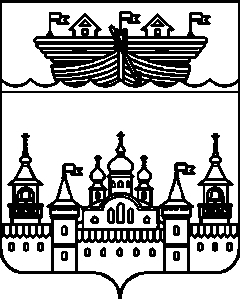 СЕЛЬСКИЙ СОВЕТЕГОРОВСКОГО СЕЛЬСОВЕТАВОСКРЕСЕНСКОГО МУНИЦИПАЛЬНОГО РАЙОНА НИЖЕГОРОДСКОЙ ОБЛАСТИРЕШЕНИЕ29 января 2019 года	№ 3О принятии к сведению отчета «Об утверждении сведений о численности муниципальных служащих администрации Егоровского сельсовета, работников муниципальных учреждений Егоровского сельсовета и фактических затрат на их денежное содержание за 4 квартал 2018 года»В соответствии с частью 6 статьи 52 Федерального закона от  №131-ФЗ «Об общих принципах организации местного самоуправления в Российской Федерации, частью 6 статьи 35 Устава Егоровского сельсовета Воскресенского муниципального района Нижегородской области, сельский Совет решил:1.Принять к сведению отчет об утверждении сведений о численности муниципальных служащих Егоровского сельсовета, работников муниципальных учреждений Егоровского сельсовета и фактических затрат на их денежное содержание за 4 квартал 2018 года2.Обнародовать настоящее решение на информационном стенде в помещении администрации сельсовета.3.Контроль за исполнением настоящего решения оставляю за собой.Глава местного самоуправления	В.Б. МироновКатегория работниковЧисленность работников,человекРасходы бюджетаЕгоровского сельсовета на денежное содержаниеработников за 4 квартал 2018 года, тыс.рублейМуниципальные служащие2575878=99Работники муниципальных учреждений91435714=63